Smlouva o kontrolní činnosti podle 591 obchodního zákoníkuVe věcech smluvních zastoupený Zastoupený ve věcech technických a realizačních: zástupkyní ředitele pro provoz a ekonomikuaZhotovitel:	Otto Fujava bytem Karlovy Vary, Šumavská 1736/28, PSČ 360 Ol podnikající pod obchodním jménemOtto Fujava — odborné a poradenské služby v oblasti BOZPIČO: 626 47 563DIČ: CZ 390919/069Bankovní spojení: ČSOB, a.s. pobočka Karlovy Vary číslo účtu: 276835463/0300Článek l.Předmět plnění a místo plněníl. Smlouva vyplývá z požadavku ustanovení ČSN 33 1600 a ČSN 33 1610:2005 na provádění revizí a kontrol el, nářadí a el, spotřebičů.Předmětem plnění smlouvy zhotovitelem je: Zajišťování revizí a kontrol elektrického ručního nářadí během používání dle ČSN 33 1600.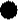  Zajišťování revizí a kontrol elektrických spotřebičů během jejich používání dle ČSN 33 1610:2005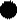  Vedení předepsané evidence o těchto spotřebičích, zatřídění spotřebičů do skupin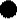 • a stanovení revizních lhůt. Provádění drobných oprav na revidovaných, výše uvedených spotřebičích a nářadí.  Učast zhotovitele při kontrolách prováděných 011).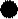 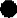 030308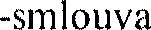 Poznámka:Za výše uvedené spotřebiče se považují veškeré přenosné elektrické spotřebiče a nářadí, definované výše uvedenými normami.Ostatní elektrické spotřebiče podléhají revizím podle ČSN 33 1500 a revize ząjišt'uje revizní technik s kvalifikací dle 9 vyhl. č. 50/78 Sb.2. Místo plnění:Přenosné elektrické spotřebiče a el. nářadí, umístění na pracovištích SOU stravování a služeb Karlovy Vary:u v objektu školy, Ondřejská 56, Karlovy Vary, PSČ 360 Ol  v objektu restaurace Luna, nábřeží Palacha 26, Karlovy Vary, PSČ 360 Ol u v objektech odloučených pracovišť odborného výcviku u právnických a fyzických osob, na kterých jsou umístěny drobné el. spotřebiče v majetku SOU na adresách: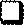 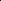 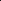 Lázeňský hotel Thermal-F, a.s., I. P. Pavlova 20001/1 1, PSČ 360 Ol Karlovy VaryLázeňský hotel Imperiál, U Imperiálu 31, PSČ 360 21 Karlovy VaryHotel Carlsbard PIAZA, Mariánskolázeňská 23, PSČ 360 Ol Karlovy VaryČlánek 2,Práva a povinnosti účastníkůl . Zhotovitel se zavazuje s účinností od podpisu smlouvy provádět pro objednatele práce a činnosti dle článku 1 této smlouvy.Objednatel se zavazuje umožnit zhotoviteli přístup k předmětům díla uvedených v článkuč. I této smlouvy za podmínek dle článku 4.I této smlouvy.Objednatel se zavazuje uhradit zhotoviteli fakturu za cenu prací a služeb v návaznosti na ceník dle článku 7 této smlouvy.Článek 3.Zhotovitel odpovídá objednatelil . Za kvalitu, všeobecnou a odbornou správnost poskytovaných prací a služeb.2, Za prokazatelné škody na zařízení, vzniklé revizní činností.Za dodržování vnitřních předpisů a směrnic platných pro zařízení a prostory objednatele a to ve vztahu předmětu této smlouvy.Za včasné a úplné poskytování písemných informací pověřenému pracovníkovi objednatele o technických, provozních nebo organizačních závadách a o stavu zařízení, tvořících předmět smlouvy.Za dodržování termínů kontrol a revizí dle platných norem.Poznámka:Odbornou způsobilost deklaruje zhotovitel:		Kopií osvědčení revizního technika evidenční č. 5237/5/07/R-EZ-E4/A — viz příloha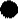  Kopií oprávnění k výkonu činnosti evidenční číslo E4/A - viz. příloha č. 2.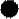 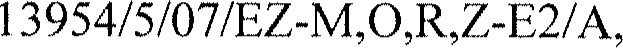  Kopií osvědčení o odborné způsobilosti dle vyhl. č. 50/78 Sb. 6 a Š 8 — viz. příloha  Zivnostenským listem čj. ŽIÍJ/UI 5147/2007/Hoj, evidenční č. 340301-36722 v předmětu podnikání „Montáž, opravy, revize a zkoušky vyhrazených elektrických zařízení” viz. příloha č. 4.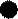 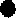 	Vlastnictvím měřícího a revizního digitálního přístrqje Metra PIJ 194 DELTA, v.č. 1 1 8275000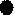  Elektrotechnickým vzděláním, na základě absolvování průmyslové školy elektrotechnické s maturitou. (možno doložit na požádání)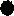 Článek 4.Objednatel se zavazuje zhotovitelil . Umožnit zhotoviteli přístup k veškerému technickému zařízení, tvořící předmět smlouvy a to za podmínek danými vnitřními předpisy objednatele.Umožnit zhotoviteli uložení potřebné technické dokumentace, spisů, projektové dokumentace, evidenčních karet apod., v prostoru kanceláře zástupce ředitele pro ekonomiku a provoz. V tomto prostoru umožnit nezbytné vyřizování drobné agendy související s předmětem činnosti, tj. provádění zápisů, odložení oděvu, měření, provádění drobných oprav, apod.Zajistit na základě požadavku zhotovitele a v požadovaných termínech objednávky na opravy, nebo odborný servis pro zařízení, tvořící předmět plnění, atd. a jejichž oprava je nad rozsah této smlouvy a nést veškeré náklady související s objednanou činností,Ke dni účinnosti smlouvy poskytnout a dále průběžně poskytovat zhotoviteli k nahlédnutí veškerou potřebnou technickou a provozní dokumentaci související s předmětem činnosti.S dostatečným předstihem informovat zhotovitele o požadavcích objednatele a vytvořit podmínky pro řádný výkon předmětu smlouvy.Článek 5.Pohyb zhotovitele na pracovištích SOU a odloučených pracovištíchl . Zahájení revizní činnosti je podmíněno ohlášením revizní činnosti u jednotlivých vedoucích pracovníků.2, Vstup na jednotlivá pracoviště je podmíněn přítomností vedoucího pracovníka, nebo osoby odpovědné za toto pracoviště. Pohyb zhotovitele v objektu se omezuje pouze na prostory, související s výkonem činnosti předmětu smlouvy.Článek 6.Cena a platební podmínkyl. Smluvní cena za revizeSmluvní cena a další účtované částky za případné a objednané vícepráce jsou hrazeny objednatelem na základě faktury zhotovitele.Uhrada za příslušný měsíc je splatná do 1 4-ti dnů od obdržení faktury objednatelem.V případě prodlení s platbou ze strany objednatele, je tento povinen uhradit zhotoviteli smluvní pokutu ve výši 0,05 % za každý den prodlení z nezaplacené částky,Článek 7.Doba plněníSmlouva se uzavírá na dobu neurčitou.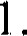 2.	Prvotní zajištění evidence a dokončení revizí bude provedeno do 25.4. 2008.Článek 8.Ostatní ujednáníl . Obě strany se zavazují v průběhu platnosti smlouvy spolupracovat při realizaci jejího předmětu plnění. K tomuto účelu určí osoby odpovědné za řešení a vyřizování běžných záležitostí vyplývajících ze vzájemné součinnosti.Obě strany se zavazují nejpozději při skončení smlouvy vrátit dillhé straně veškeré písemnosti a předměty, které ji náleží.Obě strany se zavazují utajit znalosti a informace z oblasti druhé smluvní strany a to jak během trvání smlouvy, tak i po jejím skončení.Případné spory obou stran se budou řešit přednostně dohodou.Fakturace je podmíněna prokazatelným předáním výsledků měření a kontrol zástupkyni ředitele pro ekonomiku a provoz.Tuto smlouvu je možné vypovědět písemně s měsíční výpovědní lhůtou.Za podstatné porušení smluvních povinností ze strany objednatele se považuje zejména opakované poskytnutí nekvalitních prací a služeb, na které by zhotovitel opakovaně bezvýsledně písemně upozorněn.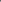 Podstatné porušení smluvních povinností je důvodem k odstoupení od smlouvy podle obchodního zákoníku.Tato smlouvaje vypracována ve 2 vyhotoveních a je možno ji měnit pouze písemněschválenými dodatky.V Karlových Varech dne:Otto FUJAVAodborné a poradenské služby v BOZP osoba odborně způsobilá v BOZP + PO   Šumavská 1736/28, 360 01 Karlovy Vary           lč: 62647563 E-mail: Přílohy:V Karlových Varech dne: 7.3.2008	ObjednatelStřední odborné učiliště stravování a služeb Karlovy Vary 		Příloha č. I	 Kopie osvědčení revizního technika evidenční č. 5237/5/07/R-EZrE4/A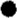 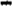  Příloha č. 2  Kopií oprávnění k výkonu činnosti evidenční číslo 13954/5/07/EZ-M,O,R, Z-E2/A, FA/A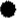 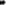 Příloha č, 3  Kopie osvědčení o odborné způsobilosti dle vyhl. č. 50/78 Sb. 6 a ss 8.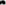 Příloha č.Kopie Živnostenského listu čj. ŽÚ/UI 5147/2007/Hoj. evidenční č. 34030136722 v předmětu podnikání „Montáž, opravy, revize a zkoušky vyhrazených elektrických zařízení”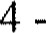 Rozdělovník: 1 x objednatelI x zhotovitelSmluvní stranyObjednatel:Střední odborné učiliště stravování a služeb Karlovy VaryOndřejská 56360 Ol Karlovy vary IČO: 00520055 Bankovní spojení: č.ú. 19437341/0100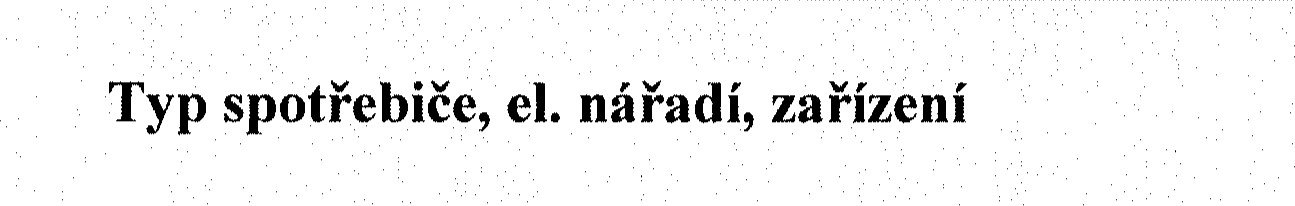 cena bezDPHcena bezDPHcena s DPHcena s DPHKč/ksKč/ksKč/ksKč/ksS otřebiče a el. nářadí - I třídy, Il tříd , Ill třídS otřebiče a el. nářadí - I třídy, Il tříd , Ill tříd50,-50,-Prodlužovací řívodProdlužovací řívod42,-42,-50,-50,-Cena zahrnuje podle druhu zařízení:Kontrolu funkčnosti, kontrolu chodu, rozpojení původního napéjení, případně slabo roudých datov 'ch vývodů, přípravu spotřebiče ro možnost provedeníCena zahrnuje podle druhu zařízení:Kontrolu funkčnosti, kontrolu chodu, rozpojení původního napéjení, případně slabo roudých datov 'ch vývodů, přípravu spotřebiče ro možnost provedenípředepsané prohlídky spotřebiče, provedení předepsané prohlídky, provedení požadovaných měření, vyhodnocení naměřených údąjů, zanesení údajů do identifikační karty a opětovné zapqjení do soustavy napájení a připojení slaboproudých, datových a telekomunikačních přívodů. V ceně je obsažena amortizaci měřícího přístroje a provedení drobných oprav, např. výměna přívodní šňůr , výměna v pínače, dotažení s 	atd.předepsané prohlídky spotřebiče, provedení předepsané prohlídky, provedení požadovaných měření, vyhodnocení naměřených údąjů, zanesení údajů do identifikační karty a opětovné zapqjení do soustavy napájení a připojení slaboproudých, datových a telekomunikačních přívodů. V ceně je obsažena amortizaci měřícího přístroje a provedení drobných oprav, např. výměna přívodní šňůr , výměna v pínače, dotažení s 	atd.Příklad specifikace spotřebičů dle sestavyKompletní sestava PC o sestavě (centrální jednotka + monitor + tiskárna) představuje pro fakturaci 3 kusy, dle zařazení spotřebičů do jednotlivých tříd provedení.Příklad specifikace spotřebičů dle sestavyKompletní sestava PC o sestavě (centrální jednotka + monitor + tiskárna) představuje pro fakturaci 3 kusy, dle zařazení spotřebičů do jednotlivých tříd provedení.Jednorázová, prvotní sazba u nových, dosud neevidovaných spotřebičů za 1 ks Zjištění základních technických údąiů o spotřebiči, označení spotřebiče identifikačním údajem, nebo opatření předmětu identifikačním údąjem, zatřídění spotřebiče do jednotlivých tříd, vyhotovení identifikační karty spotřebiče, nebo zanesení identifikačních údajů do PC, pořízení centrální evidence, včetně harmonogramu revizí.Jednorázová, prvotní sazba u nových, dosud neevidovaných spotřebičů za 1 ks Zjištění základních technických údąiů o spotřebiči, označení spotřebiče identifikačním údajem, nebo opatření předmětu identifikačním údąjem, zatřídění spotřebiče do jednotlivých tříd, vyhotovení identifikační karty spotřebiče, nebo zanesení identifikačních údajů do PC, pořízení centrální evidence, včetně harmonogramu revizí.